Student Government Association 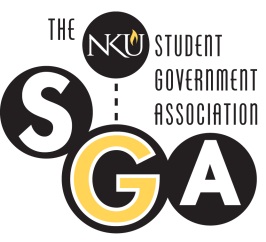 Meeting Minutes 10/31/2011Call to orderPresident Dustin Robinson called to order the regular meeting of the NKU Student Government Association at 3:33pm on November 31, 2011 in NKU Governance Room (SU104).Roll callSec. of Administration R. Allen Hornung conducted a roll call. The following persons were absent: 	> Senator Michael Adkins	> Senator Kyle Kohorst	> Senator Holly Little	> Senator Jeanne SpauldingApproval of minutes from last meetingMotion to approve minutes made by Senator John Jose.November 24, 2011 minutes were unanimously approved.Open SessionKen Ramey was unable to attend due to scheduling conflict.  Will be attending November 7th, 2011 meeting.Executive Board ReportsSec. of Public Relations, Michelle ForlenzaReminded senators about the SGA table in the SU lobby on Wednesdays.Rec. Center Committee is in the process of selecting an architect. Next meeting will be November 1st, 2011.Sec. of Student Involvement, Alexandra HedgesContinuing to contact local businesses about becoming Norse Nights partners.Penn Station has signed up to be a new partner.Student Organization Board meets Thursday November 3rd, 2011.Sec. of Administration, R. Allen HornungNo report.Vice President, Erik PedersonUpdate that faculty senate will be voting on Mid-Term Grades resolution (2011-2012.002) at next meeting. President, Dustin RobinsonPassed around sign-up sheet for one-on-one meeting with senators.Asked for volunteers to help with Black and Gold day.Committee ReportsFinance Chair, Holdan MarklandResolution about Student Fee Allocation coming in the next few meetings.Student Rights Chair, Michael AdkinsNot present.University Improvements Chair, John JoseIf interested in campus safety walk contact John Jose ASAP.Ex-Officio ReportsACR Liaison300 people attended Callahan Haunted HouseLooking at getting walls in Residence Halls painted Possible poker night coming in the weeks before finals.SBA LiaisonNo report.Legislative Liaison, Danielle HawksNo report.Judicial Council Chief Justice, Abby GrossNo report.Advisor ReportsDean of Students, Dr. Jeff WapleNo report.Associate Dean of Students, Steve MeierNo report.Student Life Coordinator, Josh GruenkeNo report.New BusinessOld Buisness2ND reading of Wireless Printing Resolution passed unanimously.2ND reading of Bike Rack Resolution passed with Senator Surface abstaining.AdjournmentPresident Dustin Robinson adjourned the meeting at 3:55pm.________________________________________________________________________Minutes compiled by:  R. Allen Hornung, SGA Secretary of Administration